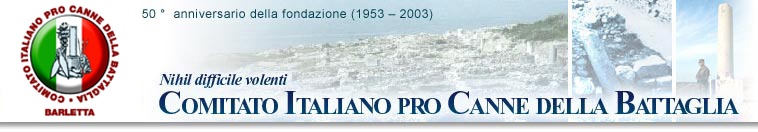 COMUNICATO-STAMPA“L’AMBRA NEL MONDO EGEO”: LA TESI IN ARCHEOLOGIA DI MELANIA MARANOSI AGGIUDICA LA TERZA EDIZIONE DEL PREMIO “BARLETTA CULTURA OPEROSA”Con la sua brillante tesi in archeologia “L’ambra nel mondo Egeo”, Melania Marano si è aggiudicata la terza edizione del Premio “Barletta Cultura Operosa” – Dalla Storia il nostro futuro - Anno 2009 promosso ed organizzato dal Comitato Italiano Pro Canne della Battaglia in ricordo del Dott. Carlo Ettore Borgia a lungo suo Presidente Onorario, medico pediatra, studioso e scrittore di numerosi volumi sulla storia patria locale, infaticabile fautore della Sesta Provincia pugliese onorata attraverso tante battaglie nel travagliato percorso istitutivo quale Sindaco di Barletta, Consigliere ed Assessore Regionale alla Cultura.Già finalista della prima edizione 2007 (laurea di primo livello conseguita presso l’Università del Salento con la tesi in Egittologia “Il Villaggio degli Operai ad est della città di Tell el-Amarna” voto 110/110 e lode), Melania Marano, barlettana, un giovanissimo talento della neonata Provincia di Barletta-Andria-Trani che, a soli 24 anni, ha già al proprio attivo un eccezionale curriculum di studi e la partecipazione attiva a diverse campagna di scavo, ha conseguito la laurea specialistica in Archeologia con indirizzo Egitto e Vicino Oriente nell’anno accademico 2008/2009 presso l’Università degli Studi di Pisa con la medesima votazione. Relatore il Prof. M. D. Benzi.L’argomento della tesi approfondisce e studia i rapporti fra Nord Europa e area mediterranea nel commercio dell’ambra, iniziato tra la fine del IV millennio e l’inizio del III millennio avanti Cristo: l’ambra è una resina fossile la cui varietà più diffusa nei contesti egei è la succinite che, per giungere fino a noi, seguiva varie rotte commerciali passanti per l’Europa centrale.La cerimonia ufficiale di consegna del Premio “Barletta Cultura Operosa” – Dalla Storia il nostro futuro - Terza Edizione Anno 2009 ai neo laureati della Provincia di Barletta – Andria - Trani, si è svolta venerdì 6 novembre (terzo anniversario della scomparsa di Carlo Ettore Borgia), nel salone di rappresentanza del Circolo Unione, sotto gli auspici di COMUNE DI BARLETTA, CONSIGLIO REGIONALE DELLA PUGLIA, PROVINCIA DI BARLETTA-ANDRIA-TRANI e DISCUM (Dipartimento di Scienze Umane. Territorio, beni culturali, civiltà letterarie, formazione - Università degli Studi di Foggia), nonché in collaborazione con il Comitato di Lotta “Barletta Provincia” ed il Circolo Unione. Grazie all’indispensabile sostegno ed alla collaborazione di RAMS 23.Il saluto dell’Amministrazione Comunale di Barletta è stato portato dal vicesindaco Rag. Franco Caputo, il quale ha sottolineato la concordanza di veduta fra la Giunta e gli organizzatori della manifestazione sul binomio memoria storica-promozione dei talenti per una migliore crescita sociale del territorio.Al Consigliere Regionale Avv. Giuseppe Cioce è toccato evidenziare l’importante ruolo svolto da Carlo Ettore Borgia nell’attività di assessore regionale, mentre ha plaudito ai continui interventi del Comitato in materie collegate alla valorizzazione del territorio quali, ad esempio, il rilancio della linea ferroviaria Barletta-Spinazzola.Di analoga intensità e spessore l’intervento del Presidente della Provincia di Barletta-Andria-Trani,  Rag. Francesco Ventola, il quale si è detto onorato di poter fregiare per la prima volta il Premio del patrocinio provinciale, nonché di condividere tutte le iniziative portate avanti dal Comitato ai fini della promozione territoriale. Presente anche l’assessore Dario Damiani.Il Presidente del Comitato Italiano Pro Canne della Battaglia, Nino Vinella, ha ringraziato tutte le Autorità per quanto affermato, ribadendo la piena disponibilità a condurre proficue attività nel superiore interesse della neonata Provincia specie sotto l’aspetto della ricerca scientifica.Il Presidente del Comitato di Lotta “Barletta Provincia”, Prof. Avv. Nicola Di Modugno, intervenuto col segretario Nardo Binetti ed il consigliere Cav. Vaccariello, ha ricordato la passione civile di Carlo Ettore Borgia quale fecondo autore di scritti storici, preannunciando la pubblicazione di suoi scritti inediti a proposito della nascita istituzionale della Sesta Provincia. Molto apprezzata la relazione scientifica svolta dal Prof. Saverio Russo, Direttore del DISCUM (Dipartimento di Scienze Umane. Territorio, beni culturali, civiltà letterarie, formazione) Università degli studi di Foggia, dal titolo del suo libro “Le Saline di Barletta tra Sette e Ottocento”, supportata dalla proiezione di immagini inedite. Operante un desk di CLAUDIO GRENZI EDITORE http://www.claudiogrenzi.it/ con la promozione di altri volumi attinenti alla tematica trattata.Il momento ufficiale della serata è consistito nella Cerimonia di consegna dei riconoscimenti “BARLETTA CULTURA OPEROSA” dalla Storia il nostro futuro Terza Edizione Anno 2009 in ricordo del Dott. Carlo Ettore Borgia ai neo laureati della Provincia di Barletta-Andria-Trani.I dieci neo-laureati candidati finalisti, ciascuno rappresentativo della Provincia di Barletta-Andria-Trani per la propria città di nascita e/o residenza, sono stati selezionati sulla scorta delle indicazioni pervenute dalle Università entro lo scorso 30 settembre dall’apposita Giuria esaminatrice (Prof. Michele Buonvino, dirigente scolastico a riposo; Ins. Giuseppe Savasta, ricercatore storico e studioso; Prof.ssa Clara Cartuso, docente di materie classiche; Dott.ssa Maria Antonella Doronzo, esperta di scienza della formazione, tutti Soci Ordinari del Comitato.Oltre alla vincitrice Melania Marano, hanno ricevuto quale riconoscimento la targa speciale offerta dalla Presidenza della Provincia di Barletta-Andria-Trani e l’iscrizione in qualità di Socio Ordinario per meriti speciali al Comitato Italiano Pro Canne della Battaglia deliberata dal Consiglio Direttivo i neo-laureati: Giovanna Cafagna – TRANI (Medicina e Chirurgia); Camilla Cannone – TRINITAPOLI (Giurisprudenza); Nicola Caputo – BISCEGLIE (Medicina e Chirurgia); Grazia Cassetta – ANDRIA (Medicina e Chirurgia); Giuseppina Derosa - MARGHERITA DI SAVOIA (Economia e Commercio); Laura Nunzia Delvecchio - MARGHERITA DI SAVOIA (Agraria); Maria Rosaria Dimuro - CANOSA DI PUGLIA (Economia Aziendale); Danila Durante – BARLETTA (Beni Culturali); Giuseppe Ruggiero Parente - SAN FERDINANDO DI PUGLIA (Medicina e Chirurgia).  GALLERIA D’ARTENell’adiacente saletta, il pittore Antonio Cilli ha esposto una selezione delle sue opere in omaggio a Canne della Battaglia e lo scultore Luigi Rutigliano ha presentato in anteprima la sua scultura dedicata al condottiero cartaginese Annibale.* * *